  THE YELLOW ACKERMAN-He was born on 7 april 1781 in Houston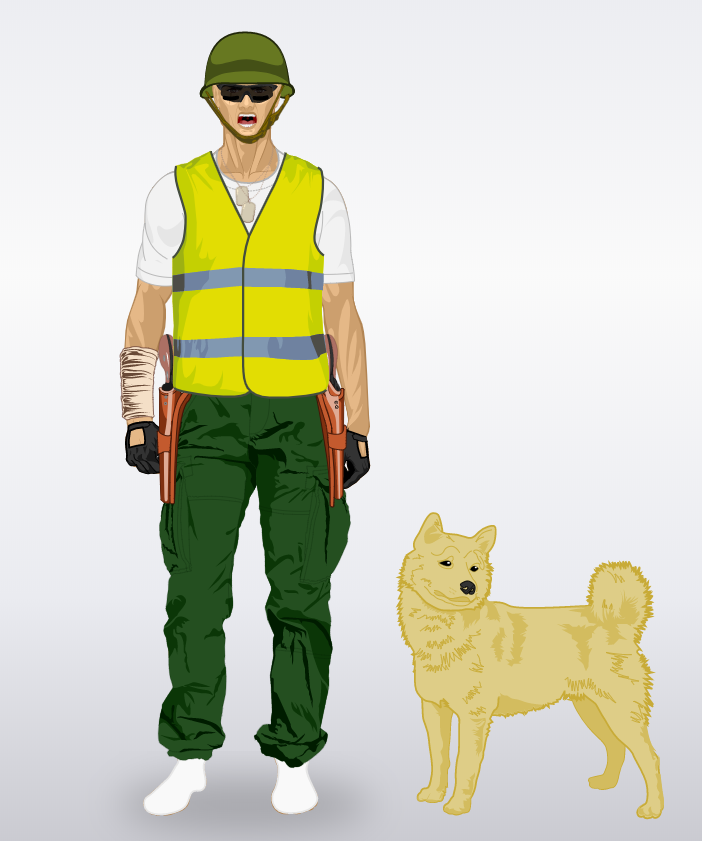 In the USA-He lives in Paris-he fights for the cause of the yellowvests-he has a dog is he best friend he adopted him in 16 January 1817he’s immortal like the yellow ackerman-He discovered his superpowers in NewYork after a fight with a member ofThe Gouvernment.-he wears a yellow vest, a green pantsand a green helmet like a military, he has black gloves and he has a white socks -he’s very fast, he’s immortal, he can jump very very high, he can speak to animals and he can send a x-ray with he eyes.-he has a lot of ennemis is the bad person of gouvernment because he hate a injustice -he is very aggressive with people he doesn’t like.Ryan and Watue